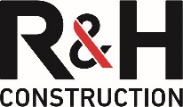 COVID-19 Notification Form
Nov. 2, 2020
Rev. 2Please use the following table when emailing any confirmed, suspected (the worker is being tested), or close contact COVID-19 case to R&H via CovidNotification@rhconst.com.	 All R&H employees and subcontractors shall promptly inform R&H of a confirmed, suspected, or close contact COVID-19 case if the person involved has been at an R&H jobsite, office or shop location preceding symptom onset or diagnosis.  This email account should only be used to report confirmed cases (positively tested in a lab or clinic), suspected cases, or close contact to a COVID-19 positive person if that worker was present on an R&H worksite. Subcontractors and their workers shall not rely on speculation or rumor to determine whether there is a confirmed case.Suspected cases are where the R&H employee or subcontractor has symptoms and is being tested for COVID-19 or where the worker claims to have a positive test, yet documentation may not be accessible and subcontractor intends to manage the case as a COVID-19 case. *Close contact definition updated on 10/21/2020 by the CDC.  The definition of close contact is:Someone who was within 6 feet of an infected person for a cumulative total of 15 minutes or more over a 24-hour period* starting from 2 days before illness onset (or, for asymptomatic patients, 2 days prior to test specimen collection) until the time the patient is isolated.Case Name, Date of Meeting – copy and paste this into your email then complete all 15 fieldsCase Name, Date of Meeting – copy and paste this into your email then complete all 15 fieldsIs it a suspected or confirmed positive case?Is the person that tested positive an R&H Employee?  a. If yes, what is their position?Is the person that tested positive a subcontractor?If yes, what is the name of the subcontractor company?Date Reporting the Confirmed Case/ to CovidNotification@rhconst.com?What R&H project(s) did this person work at or visit the two days prior to the start of symptoms (or if no symptoms a positive test)?In what areas of the above project(s) was this person working/taking breaks in the two days prior to the start of symptoms (or if no symptoms a positive test)?a. Ex. Floor Level, Common Areas, Units, etc.What tools or equipment did the person use?List the number of workers – R&H employees and subcontractor employees who worked with or were in close proximity to the individual who tested positive (e.g. at lunch, carpool, working, etc.).From the number above, how many subcontractors traced were confirmed to be in close contact* (6ft. or less for 15 min. or more in a 24-hour period)? From the number above, how many R&H employees traced were confirmed to be in close contact* (6ft. or less for 15 min. or more in a 24-hour period)? Be prepared to provide the names to R&H human resources. Note: please do not share names on this form. R&H HR will follow-up to get details.Share the last day the individual with a confirmed case was at an R&H site? (date, shift, time of day)Was the individual symptomatic at an R&H site?What was the first day of confirmed case symptoms?Date of COVID-19 test?Date received positive confirmation?Name, phone number and e-mail of person completing this table?